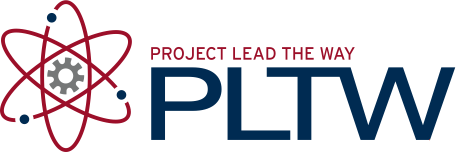 Project 1.2.12b Glider Design Research Funding: Research Journal TemplateDay 1:  DateDay 1:  DateNotes:  Describe what you did, how you did it, mention any problems you encountered or changes you made.Tasks Completed:Day 2:  DateDay 2:  DateNotes:  Describe what you did, how you did it, mention any problems you encountered or changes you made.Tasks Completed:Day 3:  DateDay 3:  DateNotes:  Describe what you did, how you did it, mention any problems you encountered or changes you made.Tasks Completed:Day 4:  DateDay 4:  DateNotes:  Describe what you did, how you did it, mention any problems you encountered or changes you made.Tasks Completed:Day 5:  DateDay 5:  DateNotes:  Describe what you did, how you did it, mention any problems you encountered or changes you made.Tasks Completed:Day 6:  DateDay 6:  DateNotes:  Describe what you did, how you did it, mention any problems you encountered or changes you made.Tasks Completed:Day 7:  DateDay 7:  DateNotes:  Describe what you did, how you did it, mention any problems you encountered or changes you made.Tasks Completed:Day 8:  DateDay 8:  DateNotes:  Describe what you did, how you did it, mention any problems you encountered or changes you made.Tasks Completed:Day 9:  DateDay 9:  DateNotes:  Describe what you did, how you did it, mention any problems you encountered or changes you made.Tasks Completed: